РЕСПУБЛИКÆ ЦÆГАТ ИРЫСТОНЫ-АЛАНИЙЫÆРЫДОНЫ РАЙОНЫ МИНÆВÆРТТЫ ÆМБЫРДЫУЫНАФФÆ_____________________________________РЕШЕНИЕСОБРАНИЯ ПРЕДСТАВИТЕЛЕЙМУНИЦИПАЛЬНОГО ОБРАЗОВАНИЯ АРДОНСКИЙ РАЙОН РЕСПУБЛИКИ СЕВЕРНАЯ ОСЕТИЯ-АЛАНИЯОб утверждении Соглашения о передаче администрацией местного самоуправления муниципального образования Ардонский район РСО-Алания части полномочий Администрации Ардонского городского поселения РСО-АланияВ соответствии с ч. 4 ст. 15, ч. 15.1 ст. 15 Федерального закона от 06.10.2003 № 131 - ФЗ «Об общих принципах организации местного самоуправления в Российской Федерации», и руководствуясь Устава муниципального образования Ардонский район РСО-Алания, Собрание представителей муниципального образования Ардонский район р е ш а е т :1. Утвердить прилагаемое Соглашение о передаче части полномочий администрацией местного самоуправления муниципального образования Ардонский район  РСО-Алания Администрации Ардонского городского поселения РСО-Алания, предусмотренных ч. 15.1 ст. 15 Федерального закона от 06.10.2003 № 131-ФЗ «Об общих принципах организации местного самоуправления в Российской Федерации» - утверждение схемы размещения рекламных конструкций, выдача разрешений на установку и эксплуатацию рекламных конструкций на территории муниципального района, аннулирование таких разрешений, выдача предписаний о демонтаже самовольно установленных рекламных конструкций на территории Ардонского городского поселения РСО-Алания, осуществляемые в соответствии с Федеральным законом от 13 марта 2006 года N 38-ФЗ "О рекламе" (далее - Федеральный закон "О рекламе") (приложение № 1).2. Администрации Ардонского городского поселения РСО-Алания подготовить и внести на ближайшую сессию Собрания представителей Ардонского городского поселения РСО-Алания области проект решения о принятии части полномочий, предусмотренных ч. 15.1 ст. 15 Федерального закона от 06.10.2003 № 131-ФЗ «Об общих принципах организации местного самоуправления в Российской Федерации».3. Настоящее Решение вступает в силу с момента официального подписания.4.   Контроль за исполнением настоящего решения возложить на первого заместителя Главы АМС МО Ардонский район С.Э.Кесаева.Глава Ардонского района                                                                       В. Тотровг.Ардон28 декабря 2017 года№ 14/3УтвержденоПриложение № 1решением Собрания представителейАрдонского района РСО-Аланияот «28»декабря № 14/3СоглашениеО передаче администрацией местного самоуправления муниципального образования Ардонский район РСО-Алания части полномочий Администрации Ардонского городского поселения РСО-АланияАдминистрация муниципального образования Ардонский районРСО-Алания (далее – администрация Района), в лице главы администрации В.А. Габанова, действующего на основании Положения, и Администрация Ардонского городского поселения Ардонского района РСО-Алания(далее – администрация Поселения), в лице главы администрации И.Б. Хамицева. действующего на основании Устава с одной стороны, (далее - Стороны), руководствуясь ч. 4 ст. 15 Федерального закона от 06.10.2003 № 131-ФЗ «Об общих принципах организации местного самоуправления в Российской Федерации», Бюджетным кодексом Российской Федерации, заключили настоящее Соглашение о нижеследующем:1. Предмет соглашения1.1. Предметом настоящего Соглашения является передача администрацией местного самоуправления муниципального образования Ардонский район РСО-Алания части полномочий Администрации Ардонского городского поселения РСО-Алания предусмотренных ч. 15.1 ст.15 Федерального закона от 06.10.2003 № 131-ФЗ «Об общих принципах организации местного самоуправления в Российской Федерации» - утверждение схемы размещения рекламных конструкций, выдача разрешений на установку и эксплуатацию рекламных конструкций на территории муниципального района, аннулирование таких разрешений, выдача предписаний о демонтаже самовольно установленных рекламных конструкций на территории Ардонского городского поселения РСО-Алания, осуществляемые в соответствии с Федеральным законом от 13 марта 2006 года N 38-ФЗ "О рекламе" (далее - Федеральный закон "О рекламе")2. Права и обязанности сторон2.1. Администрация Района:2.1.1. Осуществляет контроль за целевым использованием финансовых средств и исполнением переданных полномочий. В случае выявления нарушений дает обязательные для исполнения администрацией Поселения письменные предписания для устранения выявленных нарушений не позднее чем в месячный срок (если в предписании не указан иной срок).2.2. Администрация Поселения:2.2.1. Исполняет полномочия по предмету настоящего Соглашения в соответствии с законодательством Российской Федерации и РСО-Алания, а также муниципальными правовыми актами.2.2.2. Рассматривает представленные администрацией Района предписания об устранении выявленных нарушений со стороны администрации Поселения по исполнению переданных администрацией Поселения полномочий, не позднее чем в месячный срок (если в предписании не указан иной срок), принимает меры по устранению нарушений и незамедлительно сообщает об этом администрации Района.3. Ответственность сторон3.1. Установление факта неоднократного (2 раза и более) ненадлежащего осуществления любой из Сторон обязанностей по настоящему Соглашению является основанием для одностороннего расторжения настоящего Соглашения. Расторжение Соглашения влечет за собой возврат перечисленных финансовых средств, за вычетом фактических расходов, подтвержденных документально, в течение 30 рабочих дней с момента подписания Соглашения о расторжении или получения письменного уведомления о расторжении Соглашения.3.2. Администрация Поселения несет ответственность за осуществление переданных полномочий в той мере, в какой эти полномочия обеспечены финансовыми средствами бюджета администрации поселения.3.3. В случае неисполнения администрацией Района вытекающих из настоящего Соглашения обязательств по финансированию переданных полномочий, администрация Поселения вправе требовать расторжения настоящего Соглашения, а также возмещения понесенных убытков.3.4. За нецелевое использование администрацией Поселения финансовых средств взимается штраф в размере двойной ставки рефинансирования Банка России от суммы нецелевого использования бюджетных средств.4. Срок действия, основания и порядок прекращения действия Соглашения4.1. Настоящее Соглашение заключено сроком на один год и вступает в силу с момента его подписания.4.2. Настоящее Соглашение считается пролонгированным на очередной год (но не более пяти лет подряд) в случае, если ни одна из Сторон за 3 месяца до истечения срока, предусмотренного пунктом 4.1 настоящего Соглашения, не заявит в письменной форме о его расторжении.В случае пролонгации настоящего соглашения, не требуется заключение дополнительного соглашения в письменной форме.4.3. Действие настоящего Соглашения может быть прекращено досрочно:4.3.1. По соглашению Сторон.4.3.2. В одностороннем порядке в случае:- изменения законодательства Российской Федерации, влекущие изменение условий настоящего Соглашения;- если осуществление полномочий становится невозможным, либо при сложившихся условиях эти полномочия могут быть наиболее эффективно осуществлены администрацией Района самостоятельно.4.4. Уведомление о расторжении настоящего Соглашения в одностороннем порядке направляется второй стороне не менее чем за семь рабочих дней до дня предполагаемого расторжения настоящего Соглашения, при этом второй стороне возмещаются все убытки, связанные с досрочным расторжением Соглашения.5. Заключительные положения5.1. Все изменения и дополнения к настоящему Соглашению вносятся по взаимному согласию Сторон и оформляются дополнительными соглашениями в письменной форме, подписанными уполномоченными представителями Сторон. Дополнительные соглашения являются неотъемлемой частью настоящего Соглашения.5.2. По вопросам, не урегулированным настоящим Соглашением, но возникающим в ходе его реализации, Стороны будут руководствоваться законодательством Российской Федерации.5.3. Споры, связанные с исполнением настоящего Соглашения, разрешаются путем проведения переговоров или в судебном порядке.5.4. Настоящее Соглашение составлено в двух экземплярах, имеющих одинаковую юридическую силу, по одному для каждой из Сторон.6. Подписи СторонГлаваадминистрации Ардонского городского поселения Ардонского района РСО-АланияИ.Б. Хамицев___________________ИО Главы Администрации Муниципального образования Ардонский район РСО-АланияС.Э.Кесаев________________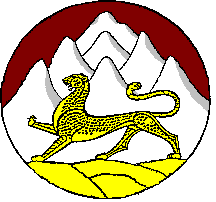 